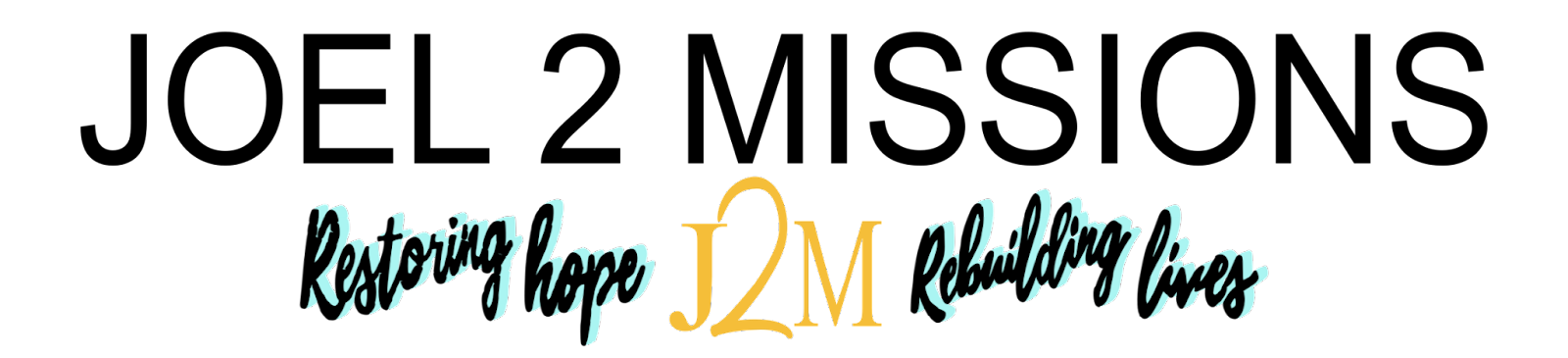 Volunteer Interest ApplicationDate: __________________________Name:________________________________________________________________Email:________________________________________________________________Mobile Number: ________________________________________________________Do you have a personal relationship with Jesus? How long? __________________________________________________________________________________________What position(s) are you interested in? ___________________________________________________________________________________________________________What special skills or talents do you have that may benefit this ministry? (music, teaching photography, cooking, handyman, etc)____________________________________________________________________________________________________________________________________________What church do you attend? (Please list Pastors name and how long you have attended.)____________________________________________________________________________________________________________________________________________What is your availability? (frequency, days and hours)____________________________________________________________________________________________________________________________________________Do you have your volunteer clearances? ___________________________________________(PA State police background and child abuse clearances are necessary to volunteer at Joel 2 Missions)If no, are you willing to get them? _________________________________________________